Verslag lesbezoek WPL 3 – vakdidactische bekwaamheid					School: Alfa College HoogeveenDatum:	15 december 2014Klas/groep: mbo Engels, 30 leerlingen, verpleegkunde, stroom 4		Vakdidacticus: Dirk KleinStudent en vak:  Gabi Oostenbrink-  -   	= zeer onvoldoende-      	= onvoldoende +/-  	= zwak+ 	= voldoende/ goed++ 	=  uitstekend1. VoorbereidingLesformulierKeuze leerstof, ordening lesonderdelen etc.Zorg besteed aan de voorbereidingCompleet en volledig+1. VoorbereidingLesformulierKeuze leerstof, ordening lesonderdelen etc.Zorg besteed aan de voorbereidingPassend bij de doelgroep+1. VoorbereidingLesformulierKeuze leerstof, ordening lesonderdelen etc.Zorg besteed aan de voorbereidingUitstekende voorbereiding++2. LesgevenAansluiten vorige les, vorige onderdeel (terugkoppeling)Lesovergangen, bruggetjesAangeven doelen (van de les/van de opdrachten) en kaderActiveren van leerlingenGebruik werkvormen en mediaVakkennisEfficiënt nakijkenCorrectieve feedback Uitleg grammaticaVocabulaireOefenen van vaardigheden Oefenen van strategieën DifferentiërenMooie opbouw en terugkoppeling vorige keren+2. LesgevenAansluiten vorige les, vorige onderdeel (terugkoppeling)Lesovergangen, bruggetjesAangeven doelen (van de les/van de opdrachten) en kaderActiveren van leerlingenGebruik werkvormen en mediaVakkennisEfficiënt nakijkenCorrectieve feedback Uitleg grammaticaVocabulaireOefenen van vaardigheden Oefenen van strategieën DifferentiërenDe les is goed gestructureerd opgezet en kent heldere overgangen+2. LesgevenAansluiten vorige les, vorige onderdeel (terugkoppeling)Lesovergangen, bruggetjesAangeven doelen (van de les/van de opdrachten) en kaderActiveren van leerlingenGebruik werkvormen en mediaVakkennisEfficiënt nakijkenCorrectieve feedback Uitleg grammaticaVocabulaireOefenen van vaardigheden Oefenen van strategieën DifferentiërenKeurig in het Engels op het bord.+2. LesgevenAansluiten vorige les, vorige onderdeel (terugkoppeling)Lesovergangen, bruggetjesAangeven doelen (van de les/van de opdrachten) en kaderActiveren van leerlingenGebruik werkvormen en mediaVakkennisEfficiënt nakijkenCorrectieve feedback Uitleg grammaticaVocabulaireOefenen van vaardigheden Oefenen van strategieën DifferentiërenDit gaat goed en leerlingen doen goed mee en zijn goed aan het werk.++2. LesgevenAansluiten vorige les, vorige onderdeel (terugkoppeling)Lesovergangen, bruggetjesAangeven doelen (van de les/van de opdrachten) en kaderActiveren van leerlingenGebruik werkvormen en mediaVakkennisEfficiënt nakijkenCorrectieve feedback Uitleg grammaticaVocabulaireOefenen van vaardigheden Oefenen van strategieën DifferentiërenVeel variatie: klassikaal, in groepjes en individueel +2. LesgevenAansluiten vorige les, vorige onderdeel (terugkoppeling)Lesovergangen, bruggetjesAangeven doelen (van de les/van de opdrachten) en kaderActiveren van leerlingenGebruik werkvormen en mediaVakkennisEfficiënt nakijkenCorrectieve feedback Uitleg grammaticaVocabulaireOefenen van vaardigheden Oefenen van strategieën DifferentiërenZeer goed++2. LesgevenAansluiten vorige les, vorige onderdeel (terugkoppeling)Lesovergangen, bruggetjesAangeven doelen (van de les/van de opdrachten) en kaderActiveren van leerlingenGebruik werkvormen en mediaVakkennisEfficiënt nakijkenCorrectieve feedback Uitleg grammaticaVocabulaireOefenen van vaardigheden Oefenen van strategieën DifferentiërenHeel goed en mooie dialogen.++2. LesgevenAansluiten vorige les, vorige onderdeel (terugkoppeling)Lesovergangen, bruggetjesAangeven doelen (van de les/van de opdrachten) en kaderActiveren van leerlingenGebruik werkvormen en mediaVakkennisEfficiënt nakijkenCorrectieve feedback Uitleg grammaticaVocabulaireOefenen van vaardigheden Oefenen van strategieën DifferentiërenGabi verbetert fouten op een mooie en effectieve manier.++2. LesgevenAansluiten vorige les, vorige onderdeel (terugkoppeling)Lesovergangen, bruggetjesAangeven doelen (van de les/van de opdrachten) en kaderActiveren van leerlingenGebruik werkvormen en mediaVakkennisEfficiënt nakijkenCorrectieve feedback Uitleg grammaticaVocabulaireOefenen van vaardigheden Oefenen van strategieën Differentiërenn.v.t2. LesgevenAansluiten vorige les, vorige onderdeel (terugkoppeling)Lesovergangen, bruggetjesAangeven doelen (van de les/van de opdrachten) en kaderActiveren van leerlingenGebruik werkvormen en mediaVakkennisEfficiënt nakijkenCorrectieve feedback Uitleg grammaticaVocabulaireOefenen van vaardigheden Oefenen van strategieën DifferentiërenLeerlingen moeten zelf in woordenboek opzoeken.+2. LesgevenAansluiten vorige les, vorige onderdeel (terugkoppeling)Lesovergangen, bruggetjesAangeven doelen (van de les/van de opdrachten) en kaderActiveren van leerlingenGebruik werkvormen en mediaVakkennisEfficiënt nakijkenCorrectieve feedback Uitleg grammaticaVocabulaireOefenen van vaardigheden Oefenen van strategieën DifferentiërenVeel aandacht voor gesprekken voeren++2. LesgevenAansluiten vorige les, vorige onderdeel (terugkoppeling)Lesovergangen, bruggetjesAangeven doelen (van de les/van de opdrachten) en kaderActiveren van leerlingenGebruik werkvormen en mediaVakkennisEfficiënt nakijkenCorrectieve feedback Uitleg grammaticaVocabulaireOefenen van vaardigheden Oefenen van strategieën Differentiërenn.v.t.2. LesgevenAansluiten vorige les, vorige onderdeel (terugkoppeling)Lesovergangen, bruggetjesAangeven doelen (van de les/van de opdrachten) en kaderActiveren van leerlingenGebruik werkvormen en mediaVakkennisEfficiënt nakijkenCorrectieve feedback Uitleg grammaticaVocabulaireOefenen van vaardigheden Oefenen van strategieën DifferentiërenMooie afwisseling van gezamenlijk beginnen met gesprekken voeren. De opdracht leent zich goed voor differentiatie.+-     Aansluiten bij de leefwereld leerlingen / actualiteitOpdrachten sluiten mooi aan bij de beleveringswereld en het beroep.+3. TaalhanteringDoeltaalgebruik ( zie criteria Vakdidactiek VD3.2):Spreekt vloeiend en zonder storende foutenToont levendig taalgebruik met voldoende variatiePast woordkeuze, tempo en register aan de doelgroep Controleert of de boodschap is overgekomenStemgebruik (articulatie, uitspraak, volume)Gabi en de leerlingen praten regelmatig Engels. Dit gaat mooi vloeiend, levendig, juiste woordkeuze, stemgebruik en prima controle.+4. ResultatenWat hebben de leerlingen deze les geleerd?De leerlingen produceren mooie dialogen.++5. NagesprekGemaakt keuzes kunnen verantwoorden ( eventueel ook vanuit theorie) Alternatieven benoemenGabi weet precies wat ze doet en past de theorie prima toe. Kan keuze verantwoorden en staat open voor suggesties.++AlgemeenPrima lesvoorbereiding, communicatieve les, mooi gedifferentieerd en is vriendelijk voor de leerlingen. +Op grond van deze feedback  trek ik de volgende conclusies:Gabi is klaar voor de lio.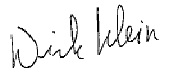 Op grond van deze feedback ga ik het volgende ondernemen: